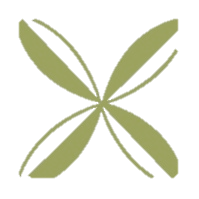 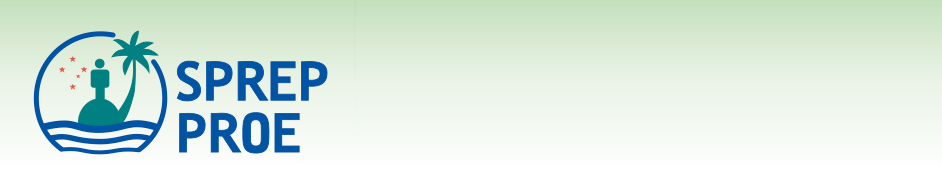 Environment Ministers’ High-Level TalanoaPROVISIONAL AGENDAAgenda Item: Environment Ministers’ High-Level Talanoa:‘Accelerating Actions for a Resilient Blue Pacific’Apia, Samoa10 September 2021Panel 1: Ocean and Climate Change  Panel 2: Ocean and Pollution  Panel 3: Ocean and Deep-Sea MiningEach panel will be moderated by a Minister.  The Tokelau Minister of Environment, as Chair of the Environment Ministers’ High Level Talanoa will make introductory remarks and moderate Panel 1: Ocean and Climate Change. At the conclusion of the Ministerial Talanoa the Minister as Chair will provide the overall summary of the three panels.Master of Ceremony: Kosi Latu, Director General of SPREPWelcomeOpening with a short prayer from the Honourable Minister (tbc)Introductory remarks  Introduction of the Chair the Honourable. Minister of Tokelau Setting the scene   Presentation by Stuart Chape (Acting Deputy Director General of Strategic Policy & Technical Programmes & Director of Island and Ocean Ecosystems) – Regional State of Environment and Conservation Report    Formal introductions and Keynote Address: Honourable Minister of Tokelau - Chair and Moderator of Panel 1: Ocean and Climate Change.At conclusion of Keynote Address the Honourable Minister of Tokelau (Chair) will introduce the Guest speaker. Guest speaker: [Dr Vladimir Ryabinin, Executive Secretary of the Intergovernmental Oceanographic Commission and Assistant Director-General of UNESCO] (tbc)Panel 1: Ocean and Climate Change  Honourable Minister of Tokelau (Chair) to moderate session 	Honourable Minister of Marshall IslandsHonourable Minister of New Zealand Honourable Minister of PalauHonourable Minister of Wallis and FutunaEach panelist to speak for 10 minutes, followed by a brief discussion and responses. Each respondent to speak for 6 minutes.Honourable Minister of Kiribati: To provide a response  Honourable Minister of French Polynesia: To provide a response Honourable Minister of Solomon Islands: To provide a responseHigh-Level Representative of the United States of America: To provide a responseSession Break (15 minutes) Panel 2: Ocean and Pollution -Honourable Minister of Federated States of Micronesia - Moderator of Panel 2 Honourable Minister of New CaledoniaHonourable Minister of Samoa              Honourable Minister of Australia        Each panelist to speak for 10 minutes, followed by a brief discussion and responses. Each respondent to speak for 6 minutes.High-Level Representative of America Samoa to provide a responseHonourable Minister of Niue to provide a response    Honourable Minister of United Kingdom to provide a responseHigh-Level Representative of Northern Mariana Islands to provide a responseHigh-Level Representative of Guam to provide a response Draft Declaration on PlasticsSession Break (15 minutes) - Official virtual photograph Panel 3: Ocean – Deep Sea Mining  Honourable Minister of France - Moderator of Panel 3Honourable Minister of Papua New Guinea   Honourable Minister of FijiHonourable Minister of Nauru   Each panelist to speak for 10 minutes, followed by a brief discussion and responses. Each respondent to speak for 6 minutes.Honourable Minister of Cook Islands to provide a responseHonourable Minister of Tuvalu to provide a responseHonourable Minister of Vanuatu to provide a response  Honourable Minister of Tonga to provide a response Youth Representative: Responding to the Ministers High-Level Talanoa Environment Ministers’ High-Level Talanoa Summary:  Honourable Minister of Tokelau (Chair) Adoption of the Environment Ministers’ High-Level Talanoa CommuniqueAdoption by acclamation of the 30th SPREP Meeting Outcomes  Official close of the 30th SPREP MeetingPacific Island Environment Leadership Awards (45 minutes)The Honourable Minister of New Caledonia, as the host of the 10th Pacific Islands Conference on Nature Conservation and Protected Areas will announce the winners for each category accompanied by trophies on display, and special presentation showcasing the winners._______________________15 July 2021